HILLY FIELDS FOOTBALL CLUBSEASON 20: 1986-87FIRST TEAM:BECKENHAM LEAGUE:P	W	D	L	F	A	Pts	PosDivision 1			14	4	2	 8	18	43	10	6thBeckenham League Cup	 2	1	0	 1	 5	 5Beckenham Hospital Cup	 1	0	0	 1	 2	 3Hither Green Hospital Cup 3	1	1	 1	 3	 4Peter Bowden Invitation	 3	0	0	 3	 5	12Friendly				 5	0	2	 3	 8	26TOTAL				28	6	5	17	41	93Apps Gls					Apps GlsCharlie Benson		 2	 0	Dave Norman		 2	1Nigel Boyce		 5	 0	Gavin Phipps		13	1Dean Chatfield		18	14	Tommy Salacuri		23	0Mick Chatfield		20	 0	Gavin Sellick		 1	0Mark Collins		 3	 1	Kevin Shearer		24	3Steve Ford		16	 4	Charlie Shoppee	19	0Keith Foster		13	 0	Mario Vaz			 2	0Len Franklin		 8	 0	Winston Vaz		 1	0Paul Hill			 2	 1	John Wood			25	3Dennis Jarvis		 1	 0	Chris Yusuf		21	1Dave Keay			18	 1	Alan				 1	0Mike Kiely		 8	 0	Steve			 1	0Kevin McCormick	24	 0	Dave				 1	0Adam Mosley		21	10	OG					1Pat Mulligan		6	 0L-R Back: Len Franklin, Dave Keay, Chris Yusuf, Dean Chatfield, Tommy Salacuri, Keith Foster, Mick Chatfield, Mark Rumbelow, John Wood, ? , Charlie Shoppee, Adam Mosley, Steve Ford, Kevin Shearer, Tim Shawcross, ?, Tony Buckley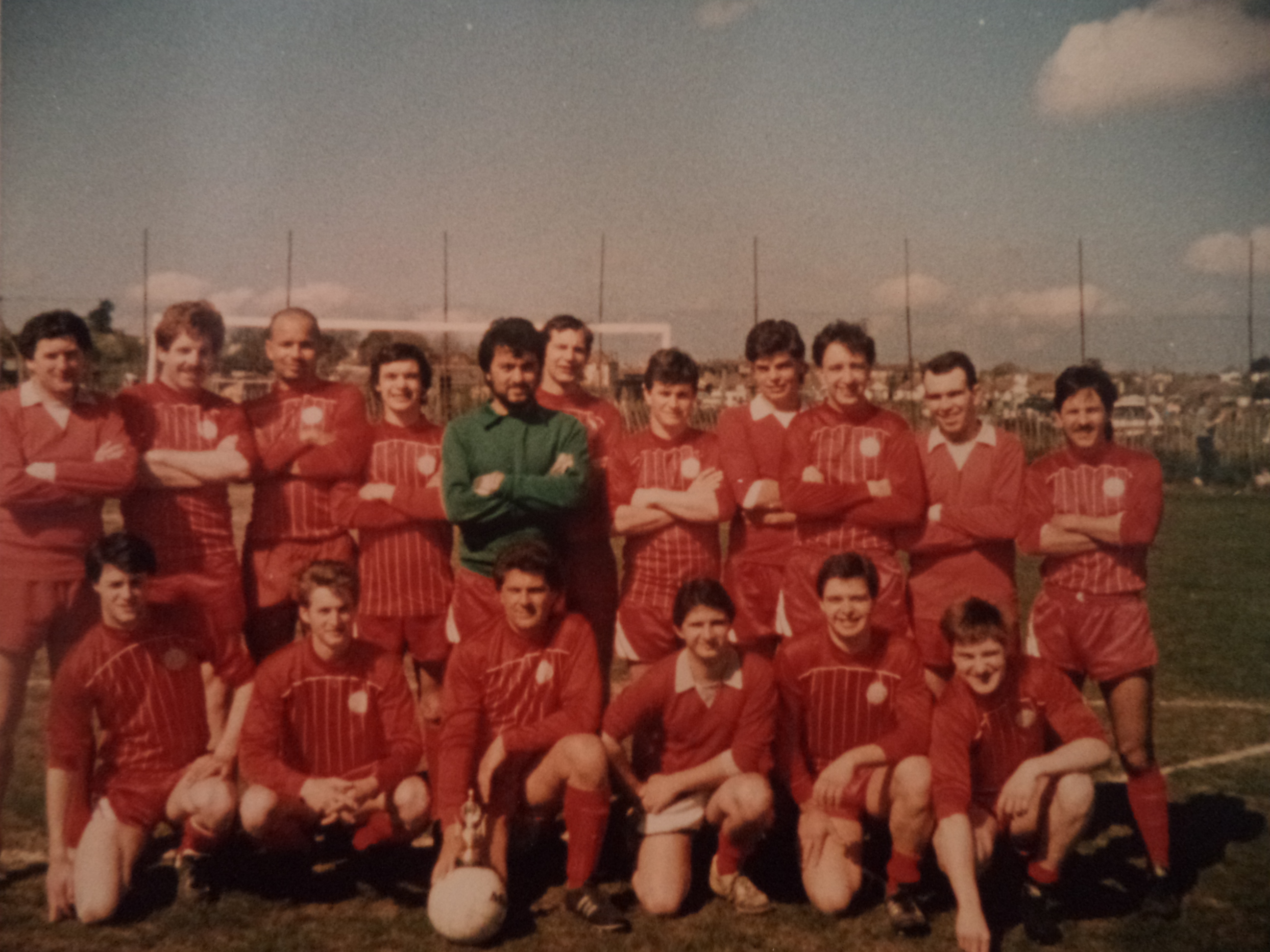 